INDICAÇÃO Nº 83/2014Sugere ao Poder Executivo Municipal a realização de limpeza e roçagem do  mato alto localizado entre as Ruas Monte Carmelo com Monte Horeb e Monte Sinai no jardim Alfa.Excelentíssimo Senhor Prefeito Municipal, Nos termos do Art. 108 do Regimento Interno desta Casa de Leis, dirijo-me a Vossa Excelência para sugerir que, por intermédio do Setor competente, seja realizada a limpeza e roçagem do mato alto localizado entre as Ruas Monte Carmelo com Monte Horeb e Monte Sinai no jardim Alfa.Justificativa:Conforme relato de moradores,  o local precisa com urgência de limpeza e roçagem no local acima citado, uma vez que o mato alto prejudica a visibilidade e a segurança tanto dos pedestres quantos dos motoristas. Plenário “Dr. Tancredo Neves”, em 13 de Janeiro de 2.014.Celso ÁvilaVereador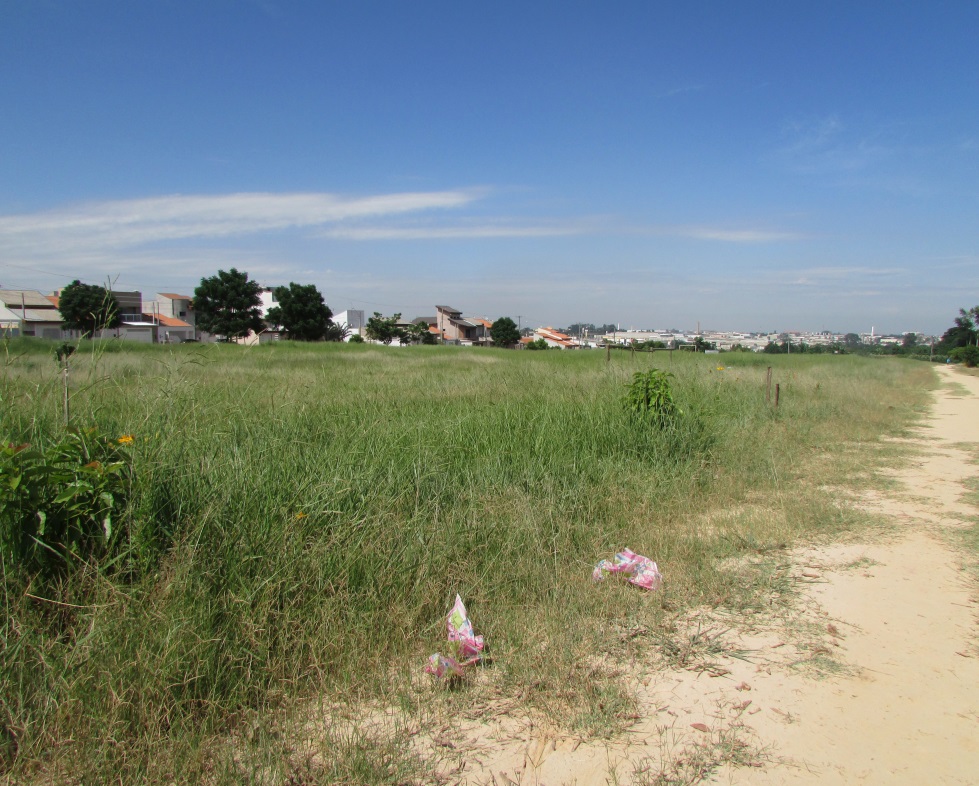 